Page2,line No.70:incorrect text:Polyphenols (an alternative single methyl phenol)proper text: Polyphenols (a structural class of mainly natural, but also synthetic or semisynthetic, organic chemicals characterized by the presence of large multiples of phenol structural units)Page3,line No.105:incorrect text: Straws (each about three cm long)proper text: A certain quantity of straws (each about 3 cm long) was weighed into a conical flaskPage3,line No.110:incorrect text: aseptic abstract liquidproper text: aseptic liquidPage4,line No.135:incorrect text: ABTS, was used to determine the activity of free and immobilized laccaseproper text: 2,2′-Azinobis(3-ethylbenzothiazoline-6-sulfonic 136 acid), ABTS, was used to determine the activity of free and immobilized laccase.Page4,line No.144－146:incorrect text:proper text：    The　culture　condition　of　the　first　one　in　liquid，the　second　one　in　solid，　When the condition was solid culture, the unit of activity of laccase enzyme was U/g, in which the V1 was the sterile extraction solution added during extraction，ms was the quality of the added straw culture medium.Page4,line No.158－161:incorrect text: Recovery of free laccase and immobilized laccase. Recovery of free laccase: the mud was centrifuged to determine the laccase activity of the supernatant. Recovery of immobilized laccase: dilution with a certain amount of sterile water to clean the carriers and then proliferation, and the carriers were recovered for determination.proper text: Recovery of enzyme activity of immobilized enzyme.When laccase was immobilized, the stability of laccase would be improved obviously, but the enzyme activity would have some loss. The inactivation of laccase could be expressed by relative enzyme activity, that is, the recovery rate of immobilized enzyme activity. The specific calculation formula was as follows:In the formula, A was the recovery rate of enzyme activity,Ui was the total activity of immobilized enzyme and Uf was the total activity of the added free enzyme.Page5,line No.166－168:incorrect text: As it was air-dried in natural sunlight, 90 mL of the expanded strain was added into the container and then water and soil with a mixing ratio of 3:1. proper text：After the soil was dried naturally, 90 mL seed medium was added to the triangle bottle to make mud, then the ratio of soil to water was 3: 1.Page5,line No.169－178:incorrect text: The collected soil samples were centrifuged to remove suspended matter from the soil and frozen in a freeze dryer. They were filtered through a 1 mm sieve, packaged and placed in the freezer. Then, 1 g soil samples and 20 mL dichloromethane were put in a 100 mL glass centrifuge tube and continuously oscillated for two hours in ultrasonic bath oscillator. The temperature was kept below 35℃ during the process. Next, it was centrifuged for five minutes at 3500 r/min, the clear liquid was removed and remained volume with methanol to 20 mL. A total of 1 mL was extracted and filtered by silica gel column, leached with N-hexane and methylene chloride of the same volume ratio. Finally, it was put into a liquid chromatographic sample bottle after being dried and a constant volume with methanol to 1 mL.proper text: The soil samples were centrifuged, freeze-dried and sieved, then packed in bags and placed in freezers. 1 g soil sample and 20 mL of dichloromethane extract liquid was taken into 100 mL glass centrifuge tube, and then oscillated continuously for 2 h (changing water to keep water temperature not more than 35 ℃). After centrifugation for 5 min with 3500 r/min, the upper liquid was taken out and constanted volume with dichloromethane to 20 mL . 1 mL liquid was filtered by silica gel column, then eluted with n-hexane and dichloromethane（V:V＝1:1）, dried with nitrogen　and constanted volume with methanol to 1 mL to be tested.Page5,line No.204:incorrect text: free laccase had greater activity than immobilized laccaseproper text：immobilized laccase had greater activity than free laccase,in addition,compared with nylon net, the laccase was immobilized on chitosan had higher degradation rates of Pyr and BaP. Page 6,Fig. 1:carriers 1 was nylon net,carriers 2 was chitosanPage 7,Fig.2and Page 8,Fig.3:explanation: In this experiment, we did not do more research on various temperature, pH, and other environmental conditions, but we only wanted to explore the feasibility of immobilized laccase in organic contaminated soil through preliminary research.Page8,line No.259:incorrect text: immobilized laccase and free laccase had a greater degradation capacity for Pyr and BaP.proper text：immobilized laccase and free laccase had a great degradation capacity for Pyr and BaP.Page11,line No.319:incorrect text: Food. Agric. Org.proper text：Food&Agriculture Organization(FAO).Page 9,Fig. 4: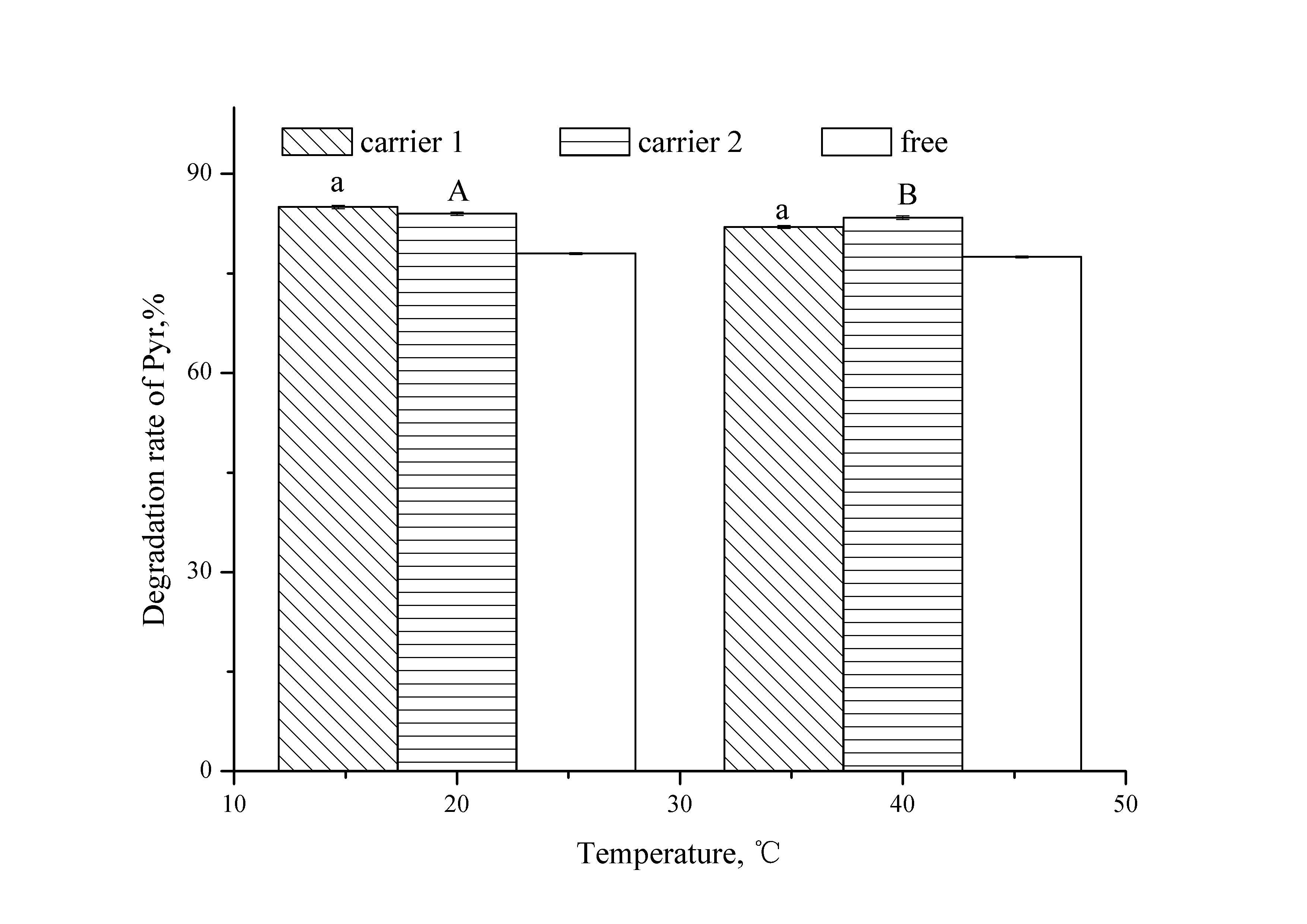                                         (a)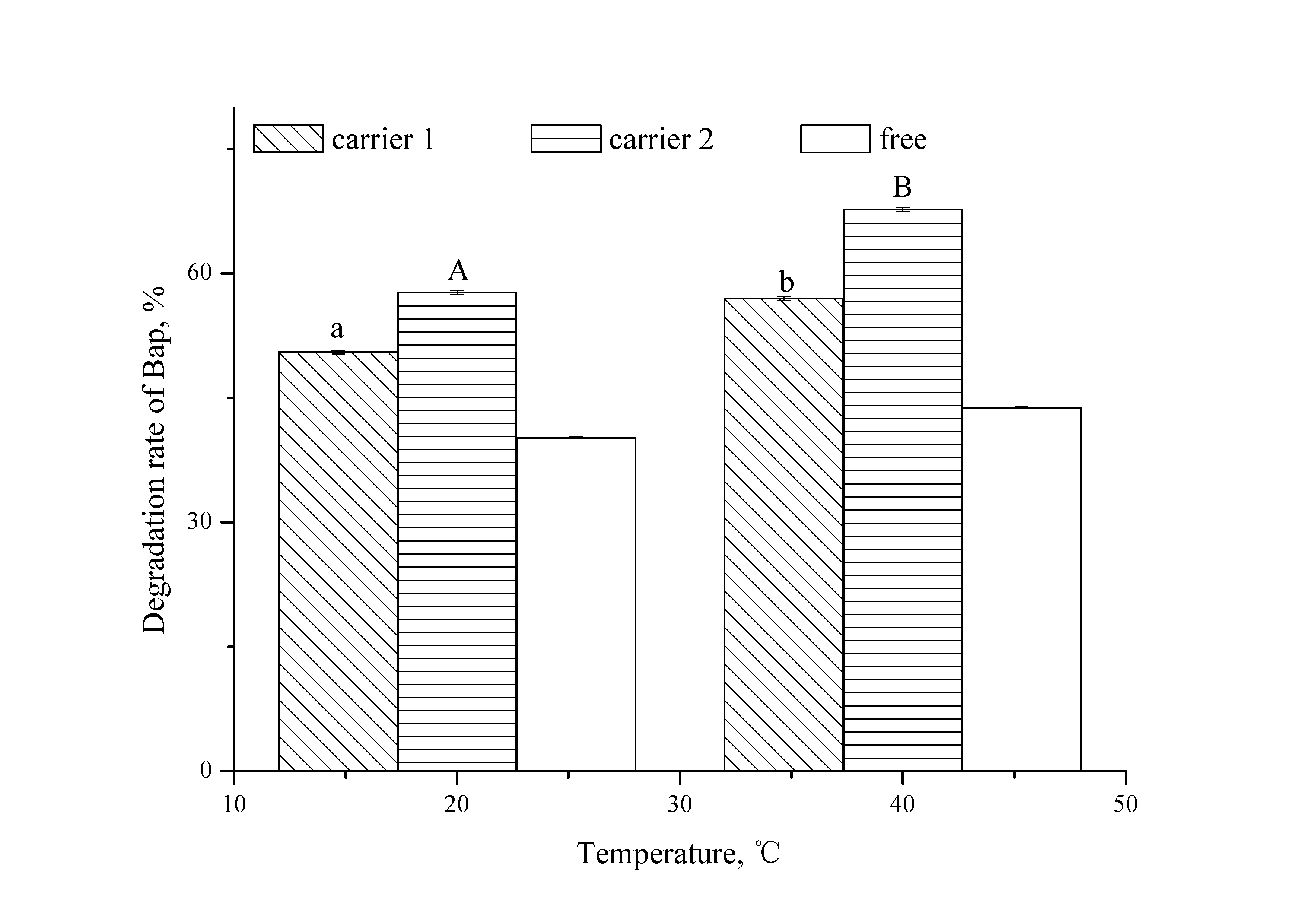                                        (b)